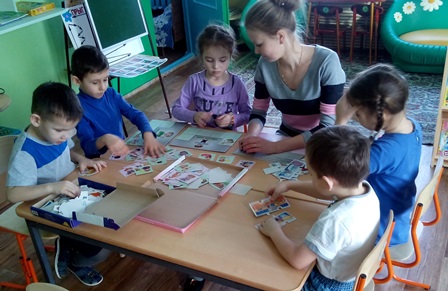 День дидактических игр - "Правильное питание"Как известно, питание играет большую роль в развитии ребёнка. Очень важно приучать детей с самого раннего возраста к сбалансированному, рациональному питанию. Правильно организованное питание обеспечивает организм всеми необходимыми ему пищевыми веществами (белками, жирами, углеводами, витаминами и минеральными солями) и энергией.Чтобы заинтересовать наших ребят мы организовали день дидактических игр.Игры учат заботиться о своем здоровье («Светофор»), знакомят с витаминной ценностью продуктов, с действием витаминов на организм. Дают знания о компонентах составляющих пищевые продукты: жирах, белках, углеводах, витаминах, раскрывают их роль в жизни человека («Помоги выбрать продукт»). А затем ребята показали, как они выполнили домашнее задание – нарисовали рисунки любимых блюд.